Сценарий развлечения «Наше лето!»  для старшей разновозрастной группы ДОУ.Музыкальный руководитель Абдуллаева М.В.Август 2022г.Цель: доставить детям радость.Задачи:Воспитывать любовь к фольклору, к русской природе, уважение друг к другу, заботу о природе.Расширять знания детей о цветах, ягодах, насекомых.Познакомить детей с хороводами, песнями, танцами, разучить стихи.Закреплять умение участвовать в разнообразных подвижных играх.Оборудование и материал: центральная стена украшена в летнем стиле: солнышко, птицы, трава, цветы. Костюмы персонажей.Действующие лица:Сказительница, Заря, Месяц.Ход действия.Сказительница: Здравствуйте, здравствуйте, дети наши дорогие! Проходите, садитесь, да слушать мой рассказ торопитесь!Только сначала отгадать мою загадку:     «Солнце печёт, липа цветёт,     Рожь поспевает, когда это бывает?» (Летом)Сказительница: Правильно, ребята!  Лето - замечательная пора!Ярко и тепло светит солнышко, расцвели цветы, дует тёплый ветерок, летаютбабочки, жужжат пчёлы и жуки, стрекочут кузнечики. Много интересного вдеревне. И сегодня мы встречаем праздник лета.Дети читают стихи:1.Ребенок: Мы встречаем праздник лета,       Праздник солнца, праздник света.       Приходите в гости к нам,       Рады мы всегда гостям.2. Ребенок: Прилетят на праздник птицы:      Дятлы, ласточки, синицы.      Будут щёлкать и свистеть,      Вместе с нами песни петь.3. Ребенок: Весёлое лето, всем дорого ты,      В лугах ароматных пестреют цветы,      А в рощицах пташек звенят голоса,      Их песни хвалою летят в небеса.Дети поют песню «Потому что лето» муз. и сл. Е. Шаламоновой (М.р.4/2010, с.22).Сказительница: Будет лето красное славить и Зореньку ясную, в гости обещалась…да где же она? (Оглядывается по сторонам). Давайте все вместе ее позовем! Зоренька-заря! (Три раза вместе с детьми).Под музыку входит Заря-заряница.Сказительница: А вот и она, Заря-заряница, красная девица.Летом рано встает, будит народ.Заря (с поклоном): Здравствуйте, дорогие друзья!К вам спешила я не зря!Знаю, всем вам лето мило, Люба алая заря!Я Заря, Заря-сестрица,Есть и братец у меня-Не выносит бела дня.Только все вокруг ложиться,Он на небе, как Жар-птица,Светит ярко свысока, охраняя облака.Рядом звезд несметный рой!Отгадайте, кто такой? (Месяц).Сказительница:Дети верно отгадали.Вот и Месяц. Тут как тут!Под музыку выходит Месяц, кланяется.Месяц: Я пришел! Меня здесь ждут? (Ответы детей).Здравствуй, добрая сестрица! (Кланяется Заре).Дети, будем веселиться? (Ответы детей).Скучно на небе мне стало выходить в ночной дозор,Я играть сегодня стану, только, братцы, уговор:Вы при мне, как будто спите,Если в круг я выхожу,А при Зорюшке шалите,Пойте, радуйтесь, пляшите,Никого не накажу!Проводится игра «Месяц и Зорюшка».Все дети встают в центре зала со Сказительницей. Месяц и Заря расходятся недалеко в разные стороны.Сказительница: Ребята, по моим словам вы должны догадаться, где вам нужно быть: рядом с месяцем или Зарей.1.     Петушок в окно пропел: «Эй, ребята, много дел,Лето красное, вставайте, да зарядку начинайте!» (дети бегут…)2.     Небо в звёздах серебрится, месяц ясный золотится.Соловей в кустах поёт, и заснуть нам не даёт! (дети бегут…, «спят»)3.     Небо яркое краснеет, а в саду клубника зреет.С трав посыпалась роса, день отличный начался! (дети бегут…)4.  Звездочетом трудно спать, звезды все пересчитать!Кто подолгу спать не хочет, в телескопы смотрит ночью! (дети бегут…)5.   А теперь идем мы спать, ляжем тихо на кровать.Месяц с неба поглядел и ребятам спать велел (дети «спят», присев)6.  Лучик в спальню заглянул, лучик детям подмигнул:
«Лежебоки, хватит спать, выходите поиграть» (дети бегут…)Заре завязывают глаза, она ловит детей.Месяц: Отгадайте-ка мою загадку!Поле немерено (указывает руками на небо).Овцы не считаны, пастух рогат! (Небо, звезды, месяц).Верно, ребята, попрошу моих помощниц- звездочек исполнить свой танец.Девочки исполняют танец- импровизацию «Звезды».Заря: А у меня, братец-Месяц, тоже есть сюрприз. Я ведь такая затейница! Как только встаю, так все цветочки в поле петь начинают! А громче всех – мои любимые колокольчики! Прошу вас, мальчики, исполните свой незабываемый танец!Исполняется танец-импровизация «Колокольчики»-мальчики.Сказительница: Предлагаю вам, ребятки, цветочные загадки!1.Колосится в поле рожь.
Там, во ржи, цветок найдёшь.
Ярко-синий и пушистый,
Только жаль, что не душистый. (Василек)2.Стоят в лугах сестрички —
Золотой глазок, белые реснички. (Ромашка)3.Эх, звоночки, синий цвет,
С язычком, а звону нет. (Колокольчики)4.Я шариком пушистым
Белею в поле чистом,
А дунул ветерок –
Остался стебелёк. (Одуванчик)5.Первым вылез из землицы
На проталинке,
Он морозов не боится,
Хоть и маленький. (Подснежник)6.Как прекрасна королева – королева всех цветов! Но на стебле справа, слева – ну, везде полно шипов! Наклонять цветок не буду – полюбуюсь им отсюда…(Роза)
7.Просит у меня дружок Фиолетовый цветок. Мне отдать его не жалко, Подарю дружку… (Фиалку)
8.На стебле зеленом Рос красный бокал, Нектаром он бабочек Всех угощал… (Тюльпан)

Заря: О цветах мы не зря говорили,В праздник мы их мамам дарили.Но запомните, добрые дети:Очень нежен бутон красоты,Берегите природу планеты,Понапрасну не рвите цветы!Исполняется импровизация с цветами.Проводится игра «Дары лета». Дети делятся на команды, одни собирают грибы, другие – ягоды.Сказительница:Молодцы, ребята! Цветы вы хорошо знаете, с грибами и ягодами тоже справились…Но что это за конверт? (Достает из-за куста заранее спрятанный конверт). Да это письмо от Белки из ближайшего парка. Она передает вам всем привет и приглашает в гости, только сомневается, а знаете ли вы лесных жителей? Давайте проверим!Игра-подражание «Кто живет в лесу».Дети встают в круг, угадывая зверя. называют хором и передают его повадки и походку.1.Ходит хитрая плутовка, заметая путь свой ловко –Рыжим хвостиком вильнет и за кустик повернет.Далеко живет в лесах ярко-рыжая …(Эй, ребята, поспешите, мне лисичку покажите…)2.Похож на собаку, но не собака, хоть был он не раз и с собакою в драке,Он ищет добычу всю ночь напролет, как песни свои он протяжно поет?..3.Этот рыжий акробат и грибку и шишке рад, скачет с веток быстрой стрелкой,Этот зверь зовется?..Молодцы, хвалю я всех, а как грызет она орех?..4.Самый маленький зверёк в норку крошки поволок.5.Там он прячется в лесу, так боится он лису, волка, филина, ежа…6.Ходит ночью, чуть дыша, голосок и тих и тонок, где ты, маленький…7.Колючий и круглый, на кактус похож лесной обитатель таинственный…Ночами, когда ты в кровати уснёшь, выходит охотиться маленький…8.Без рук и без ног, как живая верёвка, ползет по земле и охотится ловко,Красивая, только весьма ядовита, её не пугай и не бей ты сердито… Дети читают стихи:4. Ребенок: А ну-ка, кто ответит, какого цвета лето?       Не знаю я ответа, пойду спрошу у лета!5. Ребенок: Зелёное, зелёное сегодня всё вокруг,       Зелёными травинками шумит зелёный луг.6. Ребенок: Зелёными тропинками ребята в лес бегут,       Зелёные кузнечики им песенки поют.           Целый день до вечера прыгают кузнечики,       Солнцу это нравится, солнце улыбается!Заря: Хотим, чтобы вы подросли поскорее,Чтоб солнечным летом вы все загорели! Месяц: …Наелись и ягод, и разных плодов,И чтоб на рыбалке был лучший улов!Пусть лето запомнится играми детства!А мы будем с вами всегда по соседству! Сказительница: Вот и встретили мы лето,  Оно зеленью одето,  Снова лето к нам пришло-  Это очень хорошо!  Вам всем хорошего летнего отдыха! Под музыку дети выходят из зала.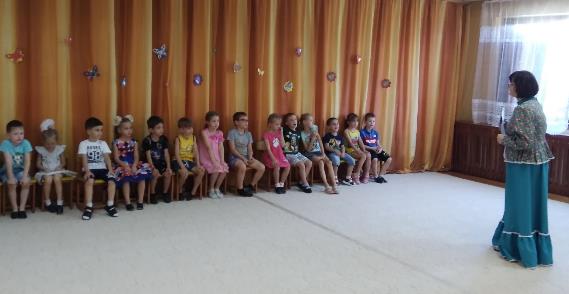 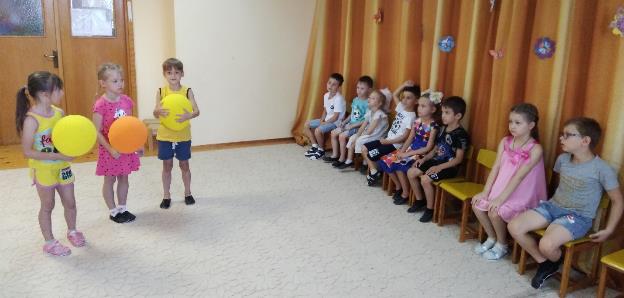 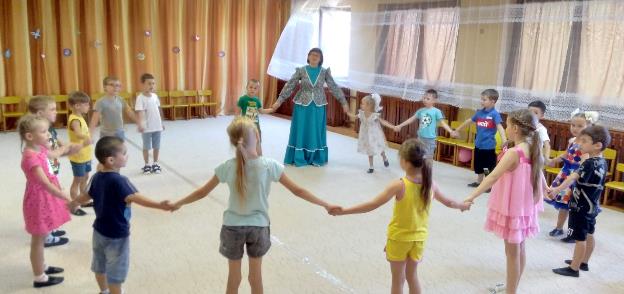 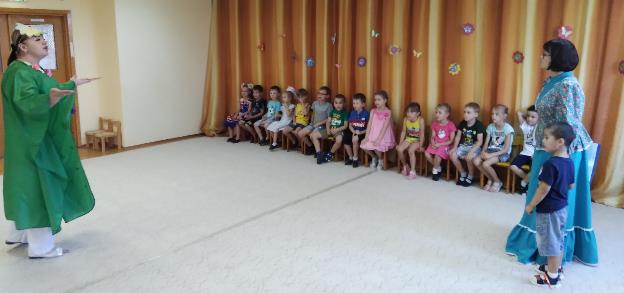 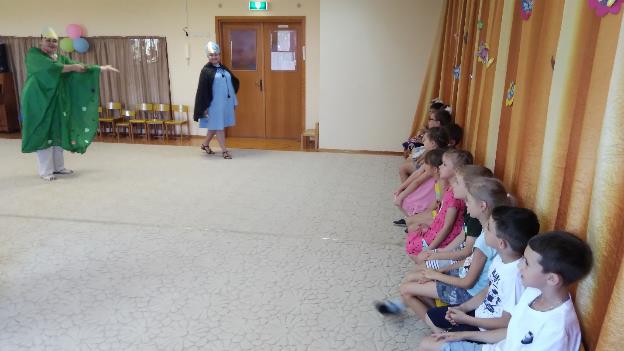 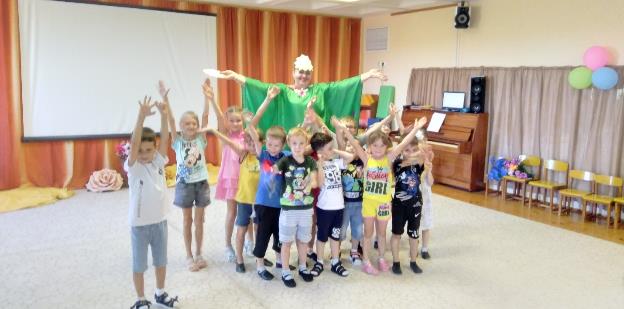 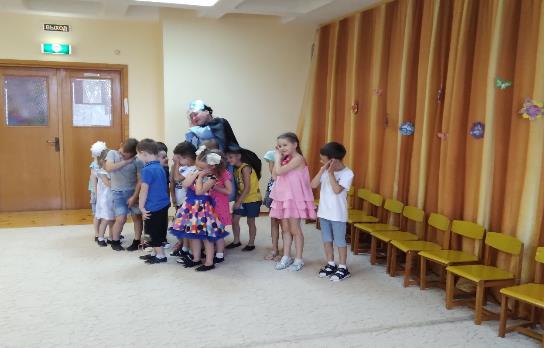 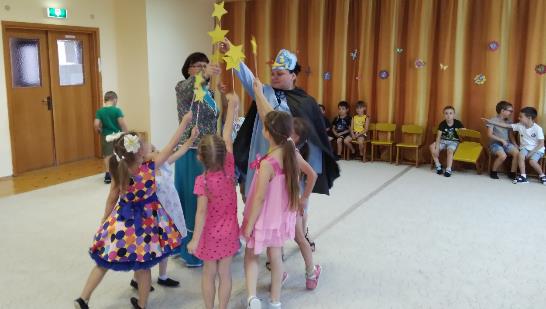 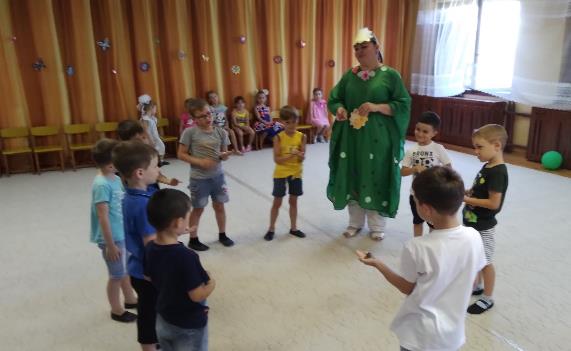 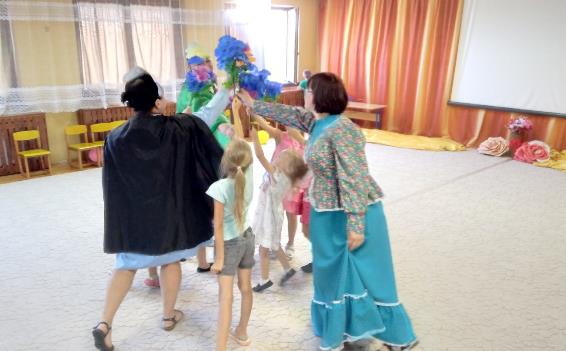 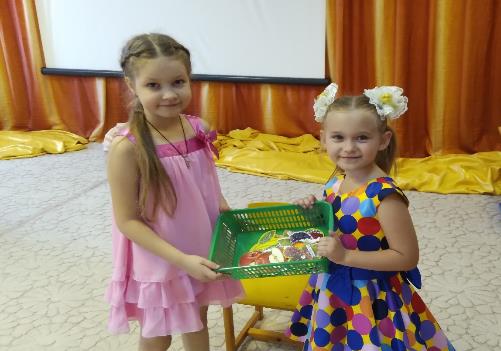 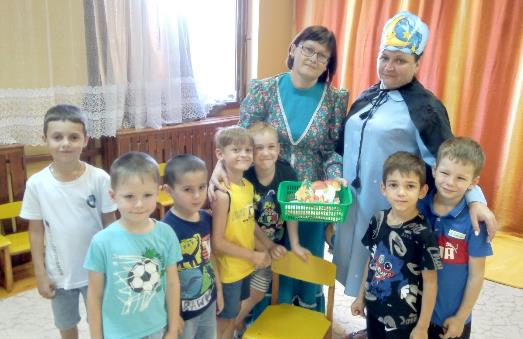 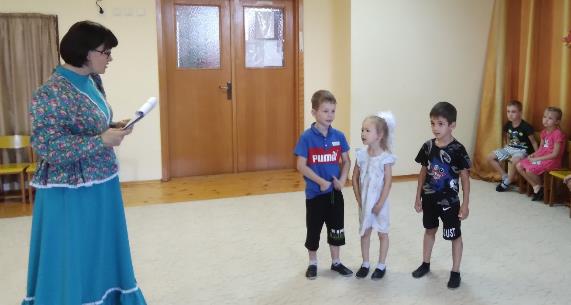 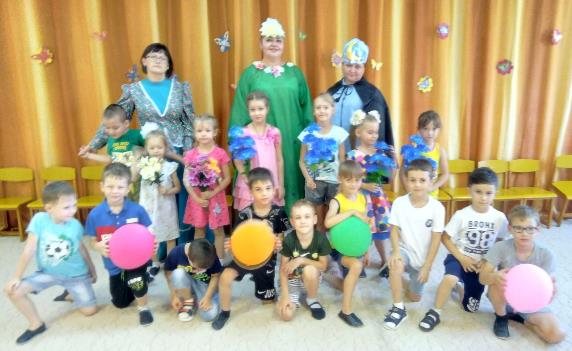 